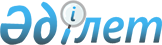 Шектеу іс-шараларын белгілеу туралы
					
			Күшін жойған
			
			
		
					Түркістан облысы Созақ ауданы Құмкент ауылдық округі әкімінің 2022 жылғы 20 сәуірдегі № 14 шешімі. Қазақстан Республикасының Әділет министрлігінде 2022 жылғы 27 сәуірде № 27787 болып тiркелдi. Күші жойылды - Түркістан облысы Созақ ауданы Құмкент ауылдық округі әкімінің 2022 жылғы 29 маусымдағы № 20 шешімімен
      Ескерту. Күші жойылды - Түркістан облысы Созақ ауданы Құмкент ауылдық округі әкімінің 29.06.2022 № 20 шешімімен (алғашқы ресми жарияланған күнінен бастап қолданысқа енгізіледі).
      "Қазақстан Республикасындағы жергілікті мемлекеттік басқару және өзін-өзі басқару туралы" Қазақстан Республикасы Заңының 35-бабы 2-тармағына, "Ветеринария туралы" Қазақстан Республикасы Заңының 10-1-бабы 7) тармақшасына сәйкес және Қазақстан Республикасы Ауыл шаруашылығы министрлігі Ветеринариялық бақылау және қадағалау комитетінің Созақ аудандық аумақтық инспекциясы басшысының 2022 жылғы 13 сәуірдегі № 08-02-07/69 ұсынысы негізінде, ШЕШТІМ:
      1. Бруцеллез ауруының пайда болуына байланысты Түркістан облысының Созақ ауданы Құмкент ауылдық округінің Қ.Берденұлы көшесіне шектеу іс-шаралары белгіленсін.
      2. Осы шешімнің орындалуын бақылауды өзіме қалдырамын.
      3. Осы шешім оның алғашқы ресми жарияланған күнінен бастап қолданысқа енгізіледі.
					© 2012. Қазақстан Республикасы Әділет министрлігінің «Қазақстан Республикасының Заңнама және құқықтық ақпарат институты» ШЖҚ РМК
				
      Құмкент ауылдық округі

      әкімінің міндетін атқарушысы

Б. Әбішов
